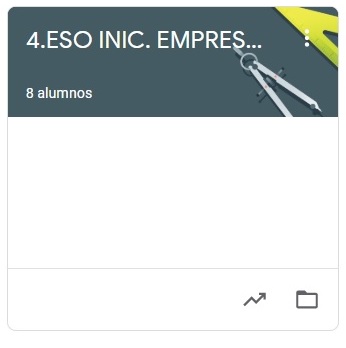 INIC. EMPRESARIALTAREAS DEL 1. AL 5. DE JUNIOVAMOS A SEGUIR TRABAJANDO LA PLATAFORMA CLASSROOM PARA QUE ME VAYÁIS ENVIANDO LAS TAREAS QUE PONGO SIGUENDO EL PLAZO MARCADO.UNA VEZ CORREGIDA LA TAREA, OS LA DEVUELVO CON UNA NOTA Y UN COMENTARIO. MARTES 2: 	CONTABILIDADMIÉRCOLES 3:	DOCUMENTOS DE COBRO Y PAGOJUEVES 4: RESCURSOS HUMANOS